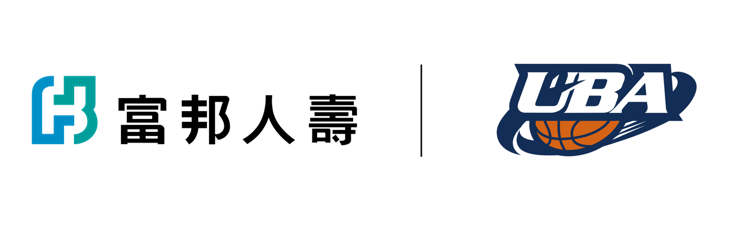 媒體證申請規範108學年度富邦人壽大專籃球聯賽108學年度富邦人壽UBA大專籃球聯賽公開一級決賽，將於3/21(六)、22(日)臺北小巨蛋舉行，因應嚴重特殊傳染性肺炎，決賽兩日將進行人員管制，採憑證入場。為方便諸位媒體先進們能順利進行採訪作業，煩請先行提供資料，協助製作媒體證並安排接待事宜，謝謝。 一、申請時程：二、申請規定：1. 單日各家媒體限額至多2位 (1文字＋1攝影) 入場。攝影記者請於現場憑證另領取攝影背心，並於離場前歸還。2. 因場地空間有限，主辦單位保留採訪證核發與否，以及採訪證數量的核發權利。媒體送出申請後，主辦單位將進行審核，資料確認無誤後，於3/17通知審核結果，未通過者不另行通知。3. 每人僅限以一身份申請1張，限本人使用，不得重複申請。4. 媒體證請於場館內採訪全程攜帶。5. 凡進入攝影區，請著大會所發放之攝影背心以便識別，請勿超越廣告看板進行拍攝。6. 若需賽事畫面請洽主辦單位或轉播單位（FOX）。線上填寫申請表單：http://bit.ly/39HHDbV*若線上表單無法填寫者，煩請填寫附件一申請表，並回覆至：ctusf86@mail.ctusf.org.tw  
洽詢電話：(02)2771-0300 #34 大專體總企宣組 馬小姐時間項目3/16（一） 至中午12時申請截止3/17（二）通知審核結果3/21、22
（六、日）決賽當日請帶名片至小巨蛋北門8號出口領取媒體證名片需和申請媒體證姓名一致